Муниципальное бюджетное общеобразовательное учреждение Городского
округа Балашиха «Гимназия № 19»
дошкольное отделениеКОНСПЕКТ НОД«НОВОГОДНЕЕ РАЗВЛЕЧЕНИЕ»ПОДГОТОВИТЕЛЬНАЯ ГРУППАРОЛЬ СНЕЖНОЙ КОРОЛЕВЫ ВЫПОЛНЯЕТ ВОСПИТАТЕЛЬ
ЧЕРКАШИНА ЛЮБОВЬ АЛЕКСЕЕВНАВоспитательЧеркашина Л.А.Снежная королева в гостях у ребятСценарий новогоднего праздникаВедущий.Вот и к нам пришла зима.ПЕСНЯ «ЗИМА ВЕСЕЛАЯ»Ведущий.Зима обходит всю планету,И бродит сказка с ней по свету,Под Новый год заходит в дом,И мы ее сегодня ждем.Она уже в пути теперьИ скоро постучится в дверь.ИСПОЛНЯЕТСЯ «ТАНЕЦ СНЕЖИНОК»Г ерда.Вот так зимушка-зима!Сколько снега намела.Кай.Смотри какой чудесный день.Нам в снегу играть не лень.Кай и Герда.Мы с тобою веселимсяНикого мы не боимся.Звучит музыка, летит Снежная королева.Снежная королева.Я королева снежнаяХолодная и злая.С пургою белоснежноюНад миром я летаю.Мальчишку я беру с собой.Теперь он будет только мой.Как я, холодным будет,И Герду он забудет.Кай.Ты холодная и злая.Я с тобою замерзаю.Герда милая моя,Выручи скорей меня.Королева улетает и уносит с собой Кая. Герда бежит за ними, нонапрасно.Баба Яга.Да я пошутила,Просто я вас веселила.Я ведь добрая бабка, не злая,Детям нынче во всем помогаю.Деда к вам я сейчас приведуИ Снегурочку тоже найду.С песней в зал входят Дед Мороз и Снегурочка.Дед Мороз проводит игры, в конце праздника дарит подарки.Кай.С нами едем в детский сад,Много добрых там ребят.Герда.Ты на ёлку к нам придешьИ друзей себе найдешь.Снежная королева.В сани снежные скорей!Едем поздравлять детей.Снежная королева, Кай и Герда едут вокруг ёлки.Герда.С Новым годом поздравляем!Кай.Счастья, радости желаем.ИСПОЛНЯЕТСЯ «ПЕСНЯ СНЕЖНОЙ КОРОЛЕВЫ» Снежная королева.Всё, что, дети, захотите,Я исполню, прикажите.Дети.Пусть Дед Мороз сюда придетИ Снегурочку возьмет!Снежная королева.Дедушка, ау, ау!Баба Яга.Слышу Вас, иду, иду!Снежная королева.Хоть глаза у тебя и блестящие, Ты Снегурочка не настоящая.Баба Яга.Настоящая, настоящая.Снежная королева.Тогда зажги огоньки на ёлке. Баба Яга.Ёлка-палка, повернись,Огоньками загорись!А не то сниму игрушки,Не нужны мне побрякушки. Будут все они в снегу. Вспомните тогда Ягу.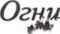 Снежная королева.Ах ты обманщица.Герда.Ну спасибо вам, друзья,Очень благодарна я.Путь мой труден и далек,Кто бы мне еще помог? Выбегают олени.ИСПОЛНЯЕТСЯ «ТАНЕЦ ОЛЕНЕЙ»Олени.Герда, сбилась ты с пути?Тебя мы можем подвезти.Олени увозят Герду за ёлку. Появляется Снежная королева, Кай и льдинки.Снежная королева.Льдинки, все ко мне идите,Службу мне вы сослужите.Станьте ледяной стенойПеред девочкой одной.Льдинки.Сделаем своё мы дело,Защитим тебя мы смело.Громко станем мы звонить,Чтоб девчонку не пустить.ИСПОЛНЯЕТСЯ «ТАНЕЦ ЛЬДИНОК СО ЗВОНОЧКАМИ»
Появляется Герда, идет к Снежной королеве и Каю.
Снежная королева заслоняет собою Кая.Снежная королева.Ты зачем сюда пришла?Ведь тебя я не звала.Уходи скорее прочь,Не хочу тебе помочь!Герда.Ты меня не испугаешь,Ты людей совсем не знаешь.Дружба ведь сильней всего,Отдай друга моего!Кай, пойдем, нас дети ждут,Без нас праздник не начнут.Кай.Да, пойдем, пойдем скорей,Хочу видеть я друзей.Снежная королева.С вами я хочу дружить,Не могу одна я жить.Злою быть я теперь не могуИ тебе я сейчас помогу.Отправляйся скорее в дорогу,Вышлю гномов тебе на подмогу.Герда.Где вы, гномики, ау!Выходите, я вас жду.ИСПОЛЯЕТСЯ ТАНЕЦ ГНОМОВ С ЛОПАТАМИ Гномы.Мы убрали снег с пути, Можешь дальше ты идти.Ну, счастливо, в добрый путь,Только осторожней будь.Герда обходит ёлку, садитсяГерда.Как я замерзла, ноги, руки, словно льдинкиВот бы оказаться где живут обезьяны, Зреют на солнце бананы.Много зеленого цвета,Там круглый год только лето.Здесь не бывает мороза и снега,Зелено всё и зимою и летом.ТАНЕЦ «ЛИМПОПО»Герда.Вот я и согрелась.Отдохну, я так устала,А прошла совсем я мало.Без лесных друзей беда,Пусть они придут сюда.Выскакивает зайчик.Заяц.Г ер да милая, не плачь,Слёзы горькие ты спрячь.Ты поверь, что доброта -Твоя лучшая черта.Я позвал сюда друзей,Чтобы было веселей.Ну-ка, звери, выходите, Герду вы повеселите.ИСПОЛНЯЕТСЯ «ТАНЕЦ ЛЕСНЫХ ЗВЕРЕЙ»Герда.Кай, дружок мой, отзовись!Королева, берегись!Вслед за тобой отправлюсь я.Друзей в беде бросать нельзя.Всюду белый снег блестит,И далек мой путь лежит.Герда с песней обходит ёлку.Герда.Ой, какой чудесный лес!Видно, много в нем чудес.Ну-ка, чудо, появись,Ну-ка, чудо, отзовись!Поскорее приходи,Королеву мне найди.Баба Яга.Слышу я, меня зовут.Хочешь чуда? Вот я, тут.Баба Яга. (поёт)В ступе над землёй летаю,Нечисть в кучу собираю.Здесь и Леший, и Кощей,Здесь и черный кот-злодей.Гадости мы строим людям,И детишек не забудем.Уходи, девчонка, прочь,Голову мне не морочь!Г ерда.Бабушка, скорее помоги, Кая в зимнем царстве отыщи.Баба Яга.А ты знаешь, что я бабка злая,Всех людей в лесу всегда пугаю.Не пущу тебя я дальше в лес,И не будет никаких чудес!Герда.Нет, нет, нет, ты сов ем не такая.Ты бабуленька вовсе не злая.Ты всем людям всегда помогаешь.Просто ты себе цену не знаешь.Баба Яга.Ой спасибо, меня похвалила.Ты сегодня Яге угодила.